DYNEX LabSolutions, s.r.o. - Potvrzení objednávky č. OV20210259Doručená pošta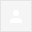 
Dobrý den,

děkujeme za objednávku. 

Tímto akceptujeme Vaši objednávku č. OV20210259 ze dne 14.4.2021 v celkové hodnotě 84652 CZK bez DPH.



S pozdravem


DYNEX
Lidická 977
273 43  Buštěhrad
Fax: 224 320 133
E-mail: ksedlackova@dynex.cz